Unit 1 Lesson 13: How Many Are There? (Part 2)WU Questions About Us: Attendance (Warm up)Student Task Statement1 Counting CollectionsStudent Task Statement2 Pair Objects and Numbers (Optional)Student Task Statement3 Centers: Choice TimeStudent Task StatementChoose a center.Geoblocks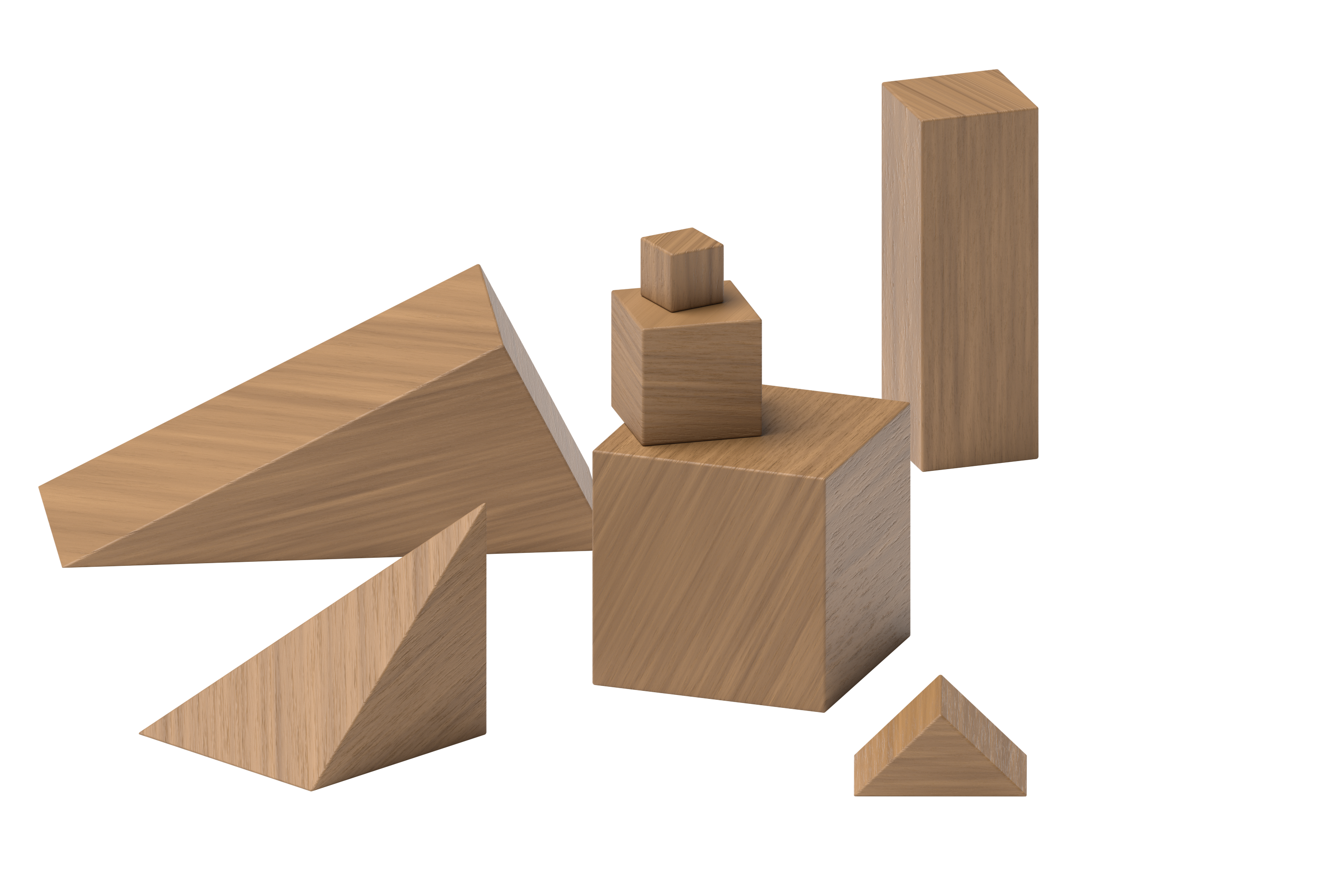 Connecting Cubes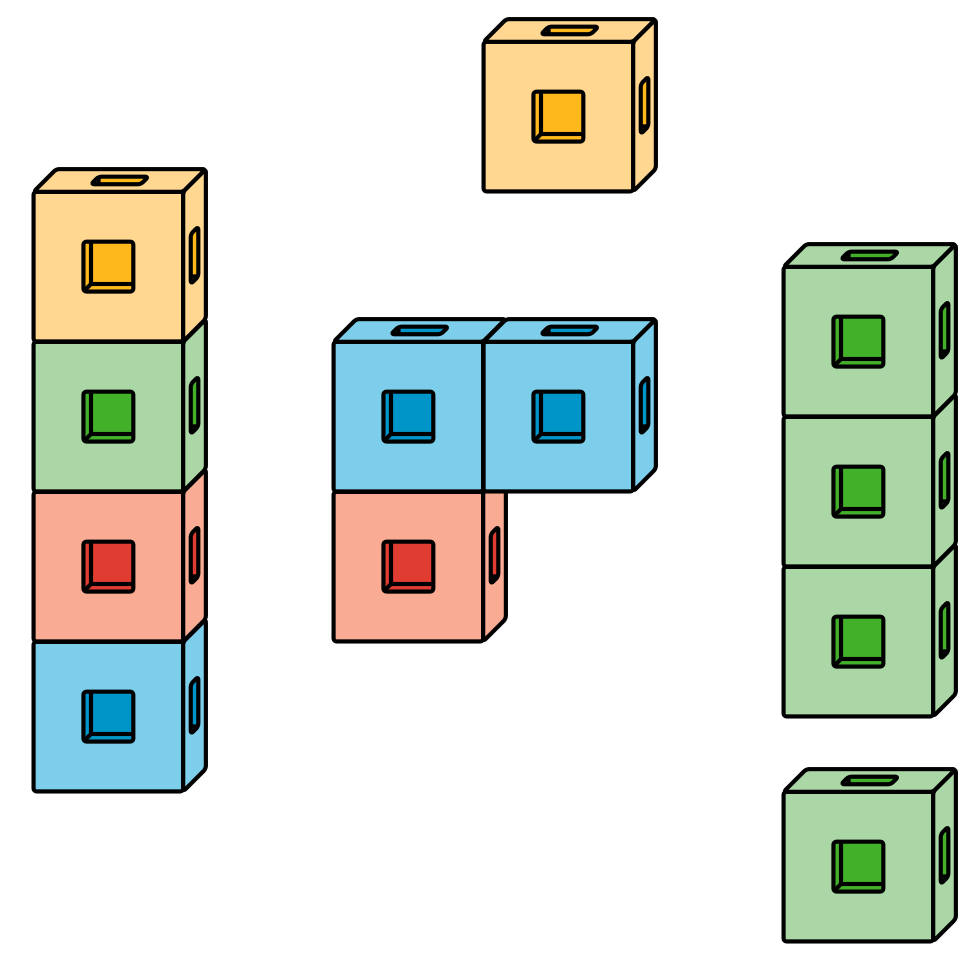 Pattern Blocks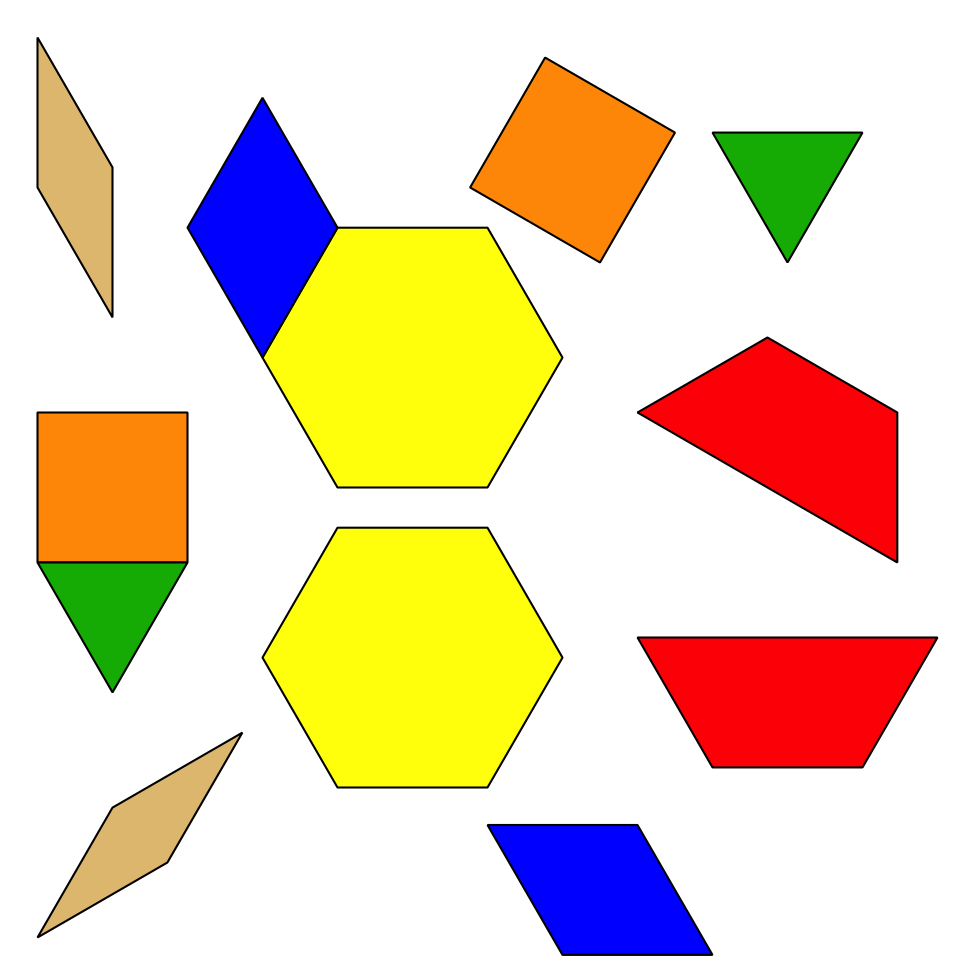 Picture Books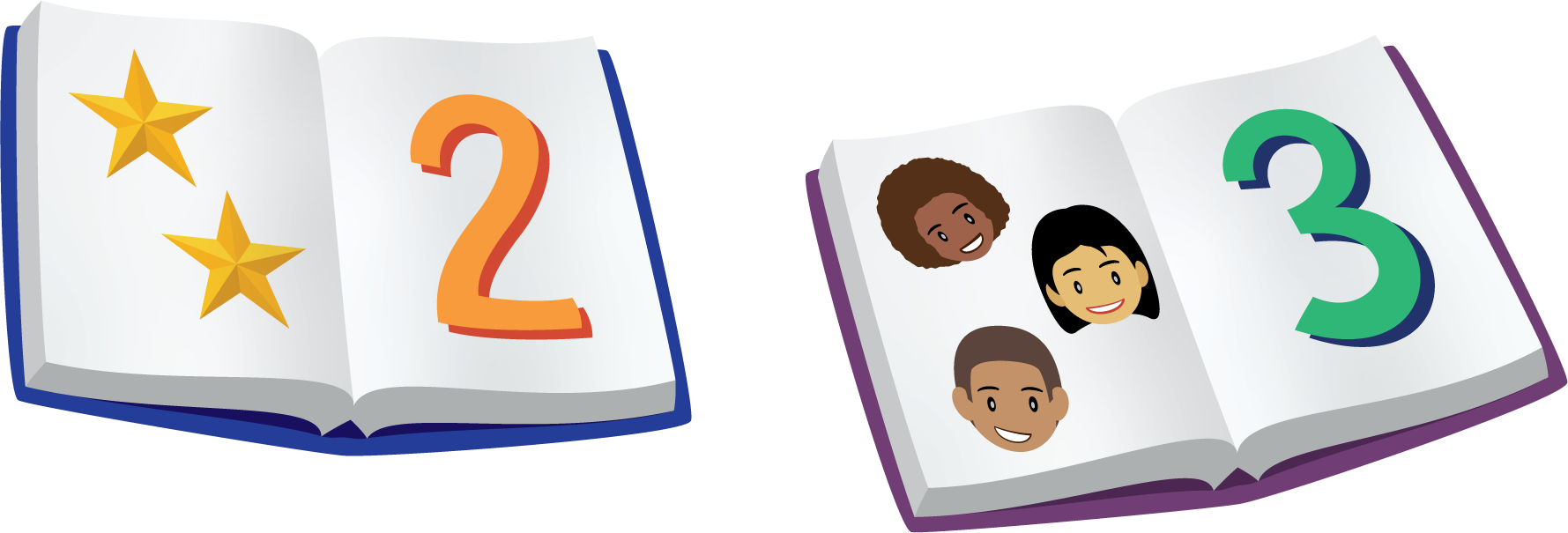 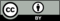 © CC BY 2021 Illustrative Mathematics®